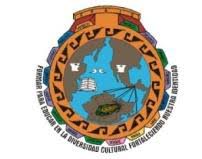 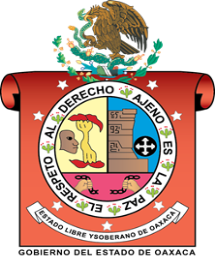 INSTITUTO ESTATAL DE EDUCACIÓN PÚBLICADEL ESTADO DE OAXACAESCUELA NORMAL BILINGUE INTERCULTURAL DE OAXACACLAVE: 20DNL0001RLICENCIATURA EN EDUCACIÓN PRIMARIA INTERCULTURAL BILINGÜEASESOR: DOCTOR GERVACIO MONTEROPROCESOS INTERCULTURALES BILINGÜE EN EDUCACION ESTUDIANTE:ROSA LINDA LOPEZ GOMEZGRUPO: 102 ASEGUNDO SEMESTRESIERRA NORTESAN JERONIMO TLACOCHAHUAYA, TLACOLULA OAXACA A 23 DE ABRIL DEL 2020CONTEXTOLa escuela primaria bilingüe Benito Juárez, se encuentra ubicada en la comunidad de San Juan Yalahui, en el distrito de San Idelfonso Villa Alta Oaxaca, en la región de la sierra Norte, a una distancia de aproximadamente de 6 horas de la ciudad de Oaxaca, es una escuela que se postuló como escuela de calidad desde hace 10 años cuando yo aún estudiaba la primaria, yo veía el trabajo de los docentes, el entusiasmo de los alumnos, la escuela gano por haber demostrado desenvolverse en diferentes ámbitos , que son el conocimiento pedagógico, los saberes comunitarios.El programa de escuelas de calidad, surge en el ciclo escolar 2001-2002, como una iniciativa de reforma de la gestión institucional y escolar para superar los diversos obstáculos para mejorar el logro educativo.En escuelas indígenas y en zonas indígenas es donde se realizan las actividades, para desarrollar los conocimientos y habilidades de los niños y niñas, donde siempre han ganado uno de los primeros lugares y que ha puesto en grande el nombre de la comunidad, le pusieron el nombre de convivencia infantil pedagógica, donde realizan competencias es en zonas escolares, al ganar de ahí van a nivel regional, estatal, donde conocen al presidente de la república mexicana, dándoles una beca, por su empeño  al estudio y su esfuerzo, donde compiten con otras niños de otras comunidades, es así como cada año preparan a alumnos para que compitan con sus otros compañeros de ahí eligen el alumno que mejor sabe expresarse, tiene habilidades, que es inteligente, adquiere conocimientos, también que se desempaña en diferentes ámbitos, también gracias el esfuerzo de los maestros que elaboran en la institución que buscan estrategias de enseñanza para que aprendan, de igual forma participan en eventos deportivos en las zonas escolares, la escuela también les dan premios a los alumnos de primero a sexto grado a los que tienen un alto promeso con la finalidad que le sigan echando ganas y no se desanimen.CONTEXTO ESCOLAREn la escuela primaria Benito Juárez se ubica en la comunidad de San Juan Yalahui, colinda al norte con San Juan Petlapa, al oeste con San Juan Tagui, al sur con Santa María Temaxcalapa, al este con San Juan Yatzona, cuenta con aproximadamente con 500 habitantes, las viviendas están construidas de concreto, en el año de 1521 fue fundada la comunidad por los hermanos Bartolomé y Bernabé de Chetzelada de Velazco, tiene categoría de agencia municipal, cuenta con los servicios básicos de luz , agua potable y drenaje, la carretera esta pavimentada, de igual forma cuenta con transportes, también medio de comunicación de teléfono de Telmex, hay señal de movistar, internet para poder navegar, hay televisión y radio, de igual forma cuenta con otro nivel educativo que es la educación telesecundaria, otro nivel que hay es educación inicial y preescolar.Las personas se dedican a la agricultura, a la ganadería, otros son comerciantes, carpinteros, arquitectos, albañiles, también elaboran como profesionistas.En la agricultura las personas se dedican a sembrar maíz, frijol, calabaza, papa, hongos, a la cosecha del café, a la producción de la panela.La escuela se encuentra ubicada en la comunidad, cuenta con seis salones y tiene 4 maestros, está cerrada con barandales para que nadie dañe las instalaciones de la escuela, cuenta con una dirección escolar, una cooperativa, una biblioteca escolar, un jardín, una cancha de básquet donde los niños salen a jugar, a divertirse, a educación física para adquirir más sus habilidades gruesas, cuentan con una sala de computo.LA ESCUELALa escuela primaria Benito Juárez tiene muchos años de ser fundado, al inicio la escuela no contaba con suficientes maestros y alumnos, ya que los padres de familia no querían que sus hijos fueran a la escuela ya que decían que nada más van a perder el tiempo y no van a prender nada, pero por su parte algunos maestros decidieron explicarle a los padres que es muy importante contar con una buena educación ya que les servirá en un futuro , fueron tan insistentes que los padres accedieron, es así como poco a poco se fue construyendo la escuela y los padres de familia estuvieron apoyando a los maestros, poco a poco fueron ganando a las personas, invitando a los niños e niñas para que asistieran a la escuela, pero anteriormente su educación era muy estricta, los pegaban si no obedecían y los castigaban, sus padres estaban de acuerdo a esa actitud que los maestros tomaban, después de un tiempo se veían los resultados que hacían, la forma de educar, los niños eran bien portados, tenían respeto a los que le enseñaban, los padres estaban muy contentos por esa parte, ya con el paso del tiempo hoy en nuestros días la educación ya ha cambiado demasiado, de igual forma los estudiantes fueron disminuyendo, ya que la mayoría se casaban a muy temprana edad, los que terminaban la primaria ya tenían trabajo de dar clases , es así como los demás quisieron estudiar, ya con el tiempo la modalidad fue cambiando, tuvieron que pasar muchos años para que construyeran la escuela que actualmente se encuentra en la comunidad, de ahí fue mejorando donde la comunidad participo bastante para que se llevara a cabo, llegaron más maestros, los alumnos fueron llegando, en tal grado que la escuela fue  prosperando, hubieron muchos talleres de corte confección, deporte, danza, música, los ciudadanos estaban tan feliz que sacaron a comités y padres de familia para que estuvieran al pendiente de la escuela, desde su fundación pertenece al sistema de educación indígena bilingüe, donde rescatan los costumbres, tradiciones, de la comunidad en especial la lengua originaria, el horario de actividades escolares es de 8: 30-2:00 pm de lunes a viernes, otros maestros que están comprometidos con la educación de los niños para que aprendan más los citan en la tarde para seguir avanzando con las actividades extra escolares, también realizando deportes, unos maestros están tan comprometidos con su labor de docente  esos merecen reconocimiento, la infraestructura está en un estado ya que los niños de sexto grado cuentan con un proyector, sala de cómputo para hacer sus investigaciones, y realizar tareas que los docentes les encargan sin tener que ir en un ciber, el espacio donde está construida la escuela es amplio, cuenta con un patio de recreo, y una cancha de básquet bol, donde la autoridad municipal pide para realizar algún evento importante, de igual forma los ciudadanos lo ocupan para realizar fiestas, cuentan con baños de hombres y mujeres que están en un buen estado, en las tardes cuando tienen tiempo libre siembran flores en los jardines. También realizan hortalizas (col, cilantro, rábano) donde los alumnos se forman equipos y se turnan para ir a regarlo, es así con ellos adquieren la responsabilidad y aprenden a cuidar la naturaleza, al asistir en eventos deportivos se preparan un mes antes para que se queden uno de los primeros lugares y poner en alto el nombre de la escuela y la comunidad, la escuela también participa en eventos que la comunidad realiza por ejemplo en las fiestas patronales los maestros ponen bailables les enseñan a los alumnos y ellos participan, de igual forma la autoridad los apoya en lo que necesitan, cuando es 30 de abril la autoridad les regala juguetes, también participan con otras instituciones educativas que funcionan en la comunidad cuando realizan el 15 de septiembre, 10 de mayo, y posteriormente el 20 de noviembre, portando el traje de la comunidad en los desfiles, la escuela rescata mucho lo que son los saberes comunitarios. EL EQUIPO DE TRABAJOEl equipo de trabajo está constituido por cuatro personales de los cuales son docentes y escogen a uno para que ocupe el cargo de director, un docente a tiende a primer grado y segundo grado, el otro atiende a tercer grado y cuarto grado, uno a tiene a quinto grado y funge como director, el otro a tiende a sexto grado, esta situación se da ya que no cuentan con  suficientes alumnos como anteriormente había se han ido disminuyendo, la mayoría de los docentes han tenido muchas experiencias en otras instituciones, otros en la comunidad ya llevan mucho tiempo trabajando, pero tienen una buena relación con sus compañeros que trabajan en la misma institución se organizan bien, para tener una buena convivencia por su bien y de la comunidad, entre ellos se apoyan al momento que haya una salida y dejan a dos maestros para que se queden enfrente de los demás grupos para que no les perjudique en su aprendizaje, de igual forma apoyan al director, al tener muchos trabajos y estar atendiendo un grupo, de igual forma se ponen de acuerdo para que uno salga a la reunión cuando los solicite la zona escolar, hacen sus propia reunión para discutir asuntos referente a los alumnos o algo que tiene que ver con la escuela, en cuanto a las actividades extra escolares se ponen de acuerdo que talleres van a impartir y quien dará cada taller y ponen la fecha, también para hacer la planeación. El respaldo institucional que reciben los docentes que trabajan en la institución, el esfuerzo profesional de los docentes les ha permitido que las personas los quieran y por el buen papel que desempeñan en su vocación, una cosa que siempre deben de tener en claro es cumplir los esquemas de planeación, evaluación y seguimiento d los programas de enseñanza.LA INFRAESTRUCTURA ESCOLARCon el paso del tiempo fueron equipando la escuela de acuerdo a las necesidades que se fueron presentando y ahora ya cuenta con un buen equipamiento, tiene agua, luz, drenaje, la computadora cuenta con internet. De igual forma la autoridad los apoya económicamente en algunas ocasiones, también la cooperación que los padres de familia dan a la institución al inicio del ciclo escolar y con ese dinero lo ocupan en casos urgentes, si se descompone las computadoras, el baño, en fin, lo ocupan para darle mantenimiento a todas las cosas que hay en la institución educativa, de otra manera componen las aulas que ya están en mal estado y construyen otra para instituirla, de otro forma de la impresora compran otro si ven que no sirve eso es muy importante porque lo ocupan diario para sacar copias y dejar trabajos a los  niños, cuentan con suficientes mobiliarios que son necesarios para impartir las clases, tienen pizarrones y ocupan marcadores magistral, cuenta con un patio grande para que puedan implementar actividades deportivas, festivas y creativas, hay cooperativa escolar donde venden dulces y materiales que los niños necesitan para su aprendizaje, hay una dirección escolar, biblioteca, y la bodega donde guardan las sillas y mesas que sobran, cada año meten proyectos para que la escuela mejore y tenga el apoyo de otras personas económicamente, lo que hace falta ahí son más niños para que aumente la matricula, porque hay pocos niños en la comunidad y eso hace que se disminuyan los docentes que trabajan en dicha institución educativa. Por lo particular la infraestructura está en buenas condiciones, es apto para que los niños tengan un buen ambiente de desarrollo y las condiciones necesarias y no estén sufriendo por que no cuentan con algún servicio, la autoridad vela por el bienestar de las escuelas que funcionan en la comunidad.RELACIÓN DE DOCENTES Y AUTORIDADLos padres de familia también conocen y reconocen a la escuela por su colaboración y desempeño dentro de la mima y su misión de construir a futuros niños, saben de sus logros, esfuerzos, compromisos, deficiencias, avances, por otro lado, valoran su prestigio, por ello lo defienden y los apoyan incondicionalmente, es un gran lazo que une la autoridad municipal con los docentes , ya que ambos se apoyan y se necesitan para la mejora de la educación, para el bienestar del futuro de los niñas y niños, se organizan en eventos que tengan que ver con la comunidad y escuela sociales y culturales y eventos patrios, para apoyar el fortalecimiento de la escuela, también consideran que la escuela es muy importante ya que rescatan los saberes comunitarios que tienen que ver con la comunidad desde lugares sagrados, rituales, la siembra de maíz, frijol, calabaza, chile canario, cosecha de café, elaboración de la panela, las artesanías, la elaboración de la vestimenta a través de telar de cintura, usos y costumbres ya  que esos conocimientos los llevan en la convivencia infantil pedagógica donde compiten los mejores alumnos llevando en alto el nombre de la comunidad, donde todos apoyan a la institución aportando un poco de sus conocimientos.LA ORGANIZACIÓN ESCOLARLa escuela cumple con un rol muy importante en la vida de los niños ya que ahí aprenden a disciplinarse de acuerdo a los horarios que establecen, aprenden a ser responsables esto les servirá para su futuro y educación, tiene una rutina muy establecida dentro de la escuela, la rutina de horarios empieza de 9:00 am se van al receso a partir de las 11:00 am donde se van a sus casas a comer de ahí regresan a la escuela, donde empiezan las clases a las 11:30 am y salen a las 2:00 pm de la tarde, después se van a sus casas para comer, bañarse y ayudar a sus padres en los labores de la casa, de ahí regresan a la escuela a las 4:00 pm para empezar con los talleres o clases que se tiene programadas en la tarde en dicha actividad salen a las 6:00 pm, unos se van a sus casas, otros se quedan a jugar con sus compañeros u amigos terminando el partido posteriormente se dirigen a sus casas, es así como termina el día de los niños, de igual forma tienen bien organizada al momento de tocar el timbre en la hora de entrada, al ir al receso, cuando salen de clases, y la maestra de higiene se encarga de vigilar que todos realicen el respectivo aseo en las áreas que les corresponde cada grupo, también checa que se realice bien el aseo del baño, los salones que estén limpios al inicio y final de las clases, reporta aquellos alumnos que no obedecen y los demás toman cartas en el asunto, poniéndole un castigo o una sanción para que se eduque y aprenda, todos los maestros tienen a su cargo comisiones para que la escuela tenga orden, disciplina, de igual forma en las actividades de la escuela, para que no haya problemas y todos deben cumplir con el rol de comisión que les haya tocado, así posteriormente vean un después cada uno de los comisiones que les haya tocado.PARTICIPACIÓN SOCIALConvocan a los padres para la reunión de sus hijos para que estén enterados como van en la escuela, como es su comportamiento, cada profesor de cada grupo convoca a la reunión de carácter informativo, para conocer el avance de cada uno, las actividades que desarrollan y los que están próximos a desarrollarse, es de suma importancia la reunión para que los padres de familia estén más atentos en la forme de educación de sus hijos, para que no les afecte en su aprendizaje, que los apoyen, estén al pendiente si realizan las actividades extraescolares  que los docentes les dejan, de igual manera estén al pendiente más de ellos para que no reciban ningún tipo de bulling, para que no les afecte en  la escuela y sean activos pongan atención le echen ganas, deben colaborar con los maestros al realizar fechas conmemorativas, festejar el día del niño, fechas patrias, y estar muy al pendiente en cada una de las situaciones que se presenten en la escuela con lo referente a la educación de sus hijos.GESTIÓN PEDAGOGICAQue hay docentes que aman su vocación tienen el objetivo de hacer coordinado y promover la participación de los estudiantes motivándoles para que sigan creciendo como personas, alcanzando cada uno de sus metas, logros, acciones y recursos para potenciar el proceso pedagógico y didáctica que realizan los profesores en colectivo, para direccionar su práctica y mejorar el desempeño académico de cada uno de sus estudiantes.LIDERAZGO ETHOS ACADÉMICO Y CAPITAL SOCIALLa escuela primaria es uno de los que se ha desempañado en ser reconocida como una de las escuelas que cuentan con alumnos que se destacan en diferentes ámbitos, que han demostrado que tienen la capacidad de competir con otras escuelas, ya que los profesores han hecho un buen trabajo ensenándoles todos los conocimientos que tienen que desempeñan un papel muy importante en la vida de sus alumnos, donde comprenden el contexto que están viviendo, disponen una de las mejores condiciones de trabajo, una de las personajes que tiene un papel impórtate es la directora ya que se encarga de poner el orden y el ejemplo para sus demás compañeros de trabajo, también a los alumnos que asisten dentro de la institución, tiene que tener responsabilidad, voluntad, estar comprometido con su vocación, dedicación y capacidad para convocar un bien ambiente de trabajo y los demás lo deben de estar apoyando como se debería, clima de diálogo permanente, la mayoría respeta a la persona que ocupa el cargo en la dirección que es la directora ya que es una persona generosa bondadosa, de buenos sentimientos, sabe comprender si pasa un problema, trata de resolverlo de acuerdo al suceso que se vivió en esos momentos, lo resuelve a su manera, es la que hace oficios, proyectos y lo va a entregar personalmente, se preocupa por la escuela y por sus estudiantes, pelea por los recursos y herramientas que se necesita para cumplir con su trabajo.También el maestro de sexto grado que tiene muchas experiencias en cuanto al labor educativa prepara a alumnos para que participen en la convivencia infantil pedagógica, llevándose uno de los tres primeros lugares, donde el a su vez es un poco estricto con sus alumnos para que aprendan y pongan atención en su clase y no se anden distrayendo, le pone mucho empeño y dedicación en lo que hace, es una gran persona un ejemplo a seguir para sus alumnos, ensenan bien y ama lo que hace, de igual forma a todos los docentes que colaboran en la institución son buenos maestros y enseñan  a los niños ya que muy pronto serán el futuro de las comunidades indígenas y el compromiso que tienen los alumnos con sus padres, maestros es obedecer y respetar a sus mayores como sus padres les han ido inculcando valores de moral distinguiendo que es lo bueno y malo, los libros son fuente de información pueden indagas y profundizar los temas que son de su interés y nunca quedarse con lo que dice el maestro, sino al contrario preguntar más sobre el tema, buscar información hasta encontrar la respuesta acertada para la duda que tiene para que su mente este más abierta y no venga alguien y los estén mintiendo acerca de un tema desconocido para ellos.